-Subag Humas dan TU 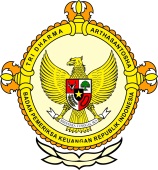       										     BPK Pwk. Prov. Sulawesi TengahTahun :									Bulan :                                                                        		                                                                               		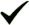 Tanggal : 											Entitas :Morut Bangun Kampus II Untadby Alekson Weao Kolonodale, Metrosulawesi.com – Meninjak lanjuti pertemuan Wakil Bupati Morowali Utara dengan Rektor Untad Palu, Prof.DR.Ir.Muh.Basir Cyio,SE MS, untuk program studi  baru di kampus Dua Untad Morowali Kolonodale. Maka Wabup Morut, Moh. Asrar Abd. Samad meninjau bekas kampus Unimor untuk direhab menjadi Kampus Dua Untad Kolonodale.

Alfred Tompira, mewakili Dinas Pendidikan dan Olahraga Kabupaten Morowali Utara, yang mendampingi Wakil Bupati dalam meninjau Kampus Dua Untad Morowali, Kolonodale, menyebut, berdasarkan keputusan Kemenristek Dikti nomor III/M/KP/III/2005, tentang penyelenggaraan program studi baru di Kampus Dua Untad Morowali, telah menetapkan 3 program studi yang akan dijalankan di kampus.Editor : Subandi Arya2016123456789101112  12345678910111213141516171819202122232425262728293031MEDIAMETRO SULAWESIProvinsiPaluDonggalaTolitoliBuolSigiMorowali UtaraParigi MoutongPosoMorowaliTojo Una-unaBanggaiBanggai KepulauanBanggai Laut